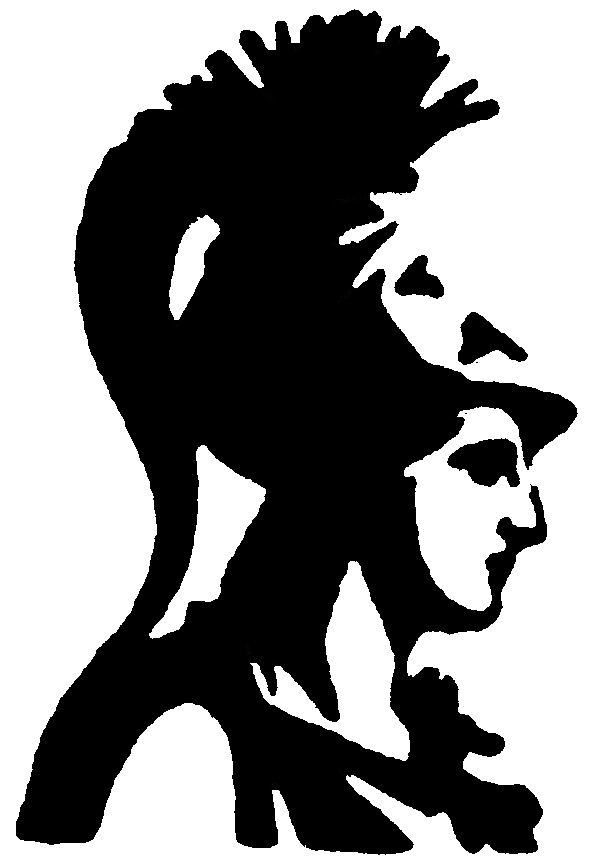 Αθήνα, 18-02-2015ΑΝΑΚΟΙΝΩΣΗ – ΠΡΟΣΚΛΗΣΗΠΡΟΣ  ΤΟΥΣ  ΦΟΙΤΗΤΕΣ  ΤΟΥ  Β΄ ΕΞΑΜΗΝΟΥ  ΣΠΟΥΔΩΝ    ΤΟΥ               ΤΜΗΜΑΤΟΣ ΟΔΟΝΤΙΑΤΡΙΚΗΣ:Οι φοιτητές του τμήματος ΟΔΟΝΤΙΑΤΡΙΚΗΣ κατά το εαρινό (Β’) εξάμηνο σπουδών, θα παρακολουθήσουν τα υποχρεωτικά Εργαστήρια και τις παραδόσεις του μαθήματος ΑΝΑΤΟΜΙΚΗ ΙΙ, στο Εργαστήριο ΑΝΑΤΟΜΙΑΣ- «ΑΝΑΤΟΜΕΙΟ» της Ιατρικής Σχολής  του Πανεπιστημίου Αθηνών.Οι φοιτητές είναι ταξινομημένοι σε τέσσερις (4) ομάδες, Α- Β- Γ- Δ, και η κάθε ομάδα παρακολουθεί επί δίωρο εβδομαδιαίως το Εργαστήριο της «Ύλης της Άσκησης στο πτώμα», με την εξής σειρά:η ομάδα Α……………………. κάθε Τρίτη, από 9-11 π.μ.η ομάδα Β …………………….. κάθε Τετάρτη, από 9-11 π.μ.η ομάδα Γ …………………….. κάθε Πέμπτη, από 9-11 π.μ.η ομάδα Δ …………………….. κάθε Δευτέρα, από 9-11 π.μ.Οι φοιτητές κάθε ομάδας (Α-Β-Γ-Δ) χωρίζονται σε δύο (2) μικρότερα τμήματα (Α1, Α2, - Β1, Β2, - Γ1, Γ2,  και Δ1, Δ2,) και παρακολουθούν την «Ύλη της Άσκησης» στην Αίθουσα Ανατομών, όπως ΑΚΡΙΒΩΣ αναφέρεται παραπάνω. Ο διαχωρισμός των ομάδων και των τμημάτων των φοιτητών φαίνεται στις (συνημμένες) καταστάσεις και είναι υποχρεωτική η εφαρμογή του. Δεν επιτρέπεται αλλαγή ομάδας ή τμήματος.Τέλος, ΟΛΟΙ ΟΙ ΦΟΙΤΗΤΕΣ του Β’ εξαμήνου Σπουδών παρακολουθούν κάθε Τρίτη, από 1400- 1600, τις σχετικές παραδόσεις του μαθήματος ΑΝΑΤΟΜΙΚΗ ΙΙ στο Αμφιθέατρο του Εργαστηρίου Ανατομίας.Οι παραδόσεις αυτές αναφέρονται-αναλυτικά και συμπληρωματικά- στο «Κεντρικό Νευρικό Σύστημα/Αισθητήρια Όργανα»,αλλά και στην «Ύλη της Άσκησης στο Πτώμα»,που διενεργείται στην Αίθουσα Ανατομών.ΤΟΝΙΖΕΤΑΙ ΟΤΙ:Οι από Αμφιθεάτρου παραδόσεις του μαθήματος «ΑΝΑΤΟΜΙΚΗ ΙΙ» αρχίζουν την Τρίτη 24η Φεβρουαρίου 2015 και θα  γίνονται κάθε Τρίτη (14.00-16.00),μέχρι την λήξη του Εαρινού εξαμήνου σπουδών του  Ακαδημαϊκού έτους 2014-15.Η παρακολούθηση του Εργαστηρίου της «Ύλης της Άσκησης στο πτώμα»,στην Αίθουσα Ανατομών, είναι υποχρεωτική και αρχίζει (με την ομάδα Δ) την Δευτέρα,23η Μαρτίου 2015 (ώρα 0900).Η Άσκηση   έχει διάρκεια έξι (6) εβδομάδες (δηλαδή ολοκληρώνεται  την Πέμπτη, 14η Μαίου 2015). Κατά την είσοδο στην Αίθουσα Ανατομών είναι ΑΠΑΡΑΙΤΗΤΗ η Ιατρική μπλούζα. Αναγκαία ακόμα είναι η χρήση ανατομικής λαβίδας, ενώ η χρήση γαντιών είναι προαιρετική.Για κάθε σχετική διευκρίνιση ή πρόβλημα παρακολούθησης, οι φοιτητές μπορούν να απευθύνονται στον υπογράφοντα την παρούσα.Για το εργαστήριο                                                                       Αντώνης Μαζαράκης                                                                           Επικ. Καθηγητής